≪　答　え　≫P.４０、４１１　①　８　②　０.９５　③　１　④　１３.８７　⑤　５.１　⑥　０.３５　⑦　０.１９　⑧　５.５７　　⑨　３.２４２　①　０.８　②６.３　③　４８　④　２０　⑤　０.１５　⑥　０.３２　⑦　０.０４２　⑧　０.３６　　⑨　０.００２３　①　０.３　②　０.８　③　０.０５　④　０.７５　⑤　０.５　⑥　２　⑦　４０　⑧　６　⑨　０.８４　①　５　②　１７　③　２　④　１　⑤　１　　⑥　２　　　　８　　　２０　　　３　　　６　　 １２　　　１５５　①　０.５　②　０.８　③　０.７５　④　１　　⑤　１　　　　　　　　　　　　　　　　　　　　 ５　　　　４６　①　３.７　②　７.６７　①　１０００　②　１００　③　１０　④　１０００　⑤　１００００　⑥　１００　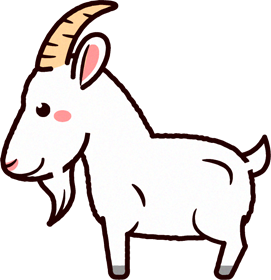 ⑦　１００００００　⑧　１０００８　あ　１２０°　い　６０°９　はやとさん１０①　１２０　②　４５　③　８０　１１　１２００÷１５＝８０　分速８０ｍＰ.２８２　①　６０×χ　②　６０×χ＝y　③　６０×５＝３００　y＝３００　④　６０×χ＝３６０　χ＝６Ｐ.２９４　①　２００×χ＋４００＝y　　　②　χ＝８Ｐ.３０６　①　χ×８＝y　　　②　χ＝５.５のとき　５.５×８＝４４　　y＝４４χ＝６のとき　　６×８＝４８　　　 y＝４８χ＝６.５　　　　６.５×８＝５２　　y＝５２Ｐ.３１１　①　χ＋６＝y　　②　１４＋６＝２０　　y＝２０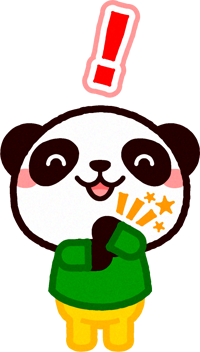 ２　①　χ－４＝y　　②　１０－４＝６　　　y＝６３　①　８０×χ＋１２０＝y　　②　χ＝１のとき　８０×１＋１２０＝２００　　y＝２００　　　　χ＝２のとき　８０×２＋１２０＝２８０　　y＝２８０　　　　χ＝３のとき　８０×３＋１２０＝３６０　　y＝３６０　　③　χ＝８のとき　（８０×８＋１２０＝７６０）　　４　①　χ×y＝１８　　②　χ＝３のとき　　３×y＝１８　　　y＝６χ＝４.５のとき　４.５×y＝１８　 y＝４χ＝６のとき　　６×y＝１８　　　y＝３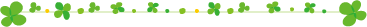 ６年生のみなさん、体調はどうですか。先生は、動くことが減ったのに食欲は減っていないのでかなり大変なことになっています・・・。本気でなわとびを頑張らないと、会ったときにみんなから「先生、大きくなったね」と言われてしまうかも。　　　でも、先生も始めたことがあります。それは、トランペットマウスピース吹きダイエット！！です。誰もいない部屋で窓を開けて外に向かって（コロナ対策だけど、ご近所には迷惑かな？）吹いています。最初はまったく音が出ませんでしたが、今はなんとか出ています。ものすごく疲れるから数分でギブアップしていますが、小顔効果もありそうなので続けたいです。頑張ります！！そんなことをしていて先生は、鼓笛でトランペットを吹き続けていたり、重たい楽器を持って演奏したり、ずっと腕を動かして演奏しているみんなって本当にすごくてかっこいいなと改めて思いました！尊敬に値します！！そして、早くみんなの演奏を聴きたいなとも思いました。　みんなでコロナを乗り切って、楽しい学校生活をスタートさせたいです。ですが、様々なことにチャレンジできるのは「命」あってのことです！！引き続き、命を守る行動をお願いします。